岗位名称其 他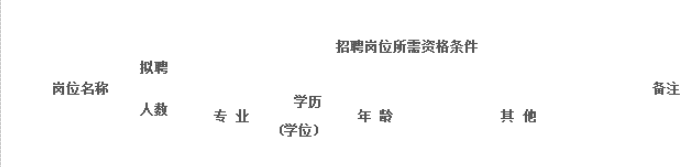 备注岗位名称其 他备注岗位名称其 他备注岗位名称其 他备注岗位名称其 他备注岗位名称其 他备注岗位名称其 他备注专业技术1音乐表演、音乐教育大学专科及以上35周岁以下专业：本科为音乐表演、音乐学；研究生为音乐学、音乐与舞蹈学。岗位：大号演奏。本科、研究生须同时具有学历、学位证书。专业技术1音乐表演、音乐教育大学专科及以上35周岁以下专业：本科为音乐表演、音乐学；研究生为音乐学、音乐与舞蹈学。岗位：圆号演奏。本科、研究生须同时具有学历、学位证书。专业技术1音乐表演、音乐教育大学专科及以上30周岁以下专业：本科为音乐表演、音乐学；研究生为音乐学、音乐与舞蹈学。岗位：双簧管演奏。本科、研究生须同时具有学历、学位证书。专业技术3音乐表演、音乐教育大学专科及以上30周岁以下专业：本科为音乐表演、音乐学；研究生为音乐学、音乐与舞蹈学。岗位：小提琴演奏。本科、研究生须同时具有学历、学位证书。专业技术2音乐表演、音乐教育大学专科及以上30周岁以下专业：本科为音乐表演、音乐学；研究生为音乐学、音乐与舞蹈学。岗位：二胡演奏。本科、研究生须同时具有学历、学位证书。专业技术1音乐表演、音乐教育大学专科及以上30周岁以下专业：本科为音乐表演、音乐学；研究生为音乐学、音乐与舞蹈学。岗位：扬琴演奏。本科、研究生须同时具有学历、学位证书。